Partial revision of the Test Guidelines for spinachDocument prepared by an expert from the NetherlandsDisclaimer:  this document does not represent UPOV policies or guidance	The purpose of this document is to present a proposal for a partial revision of the Test Guidelines for Spinach (document TG/55/7 Rev. 5).	The Technical Working Party for Vegetables (TWV), at its fifty-second session, held in Beijing, China, from September 17 to 21, 2018, considered a proposal for a partial revision of the Test Guidelines for Spinach (Spinacea oleracea L.) on the basis of documents TG/55/7 Rev. 5 and TWV/52/6 “Partial Revision of the Test Guidelines for Spinach” and proposed the following revisions to the Test Guidelines for Spinach (see document TWV/52/20 “Report”, paragraphs 71 and 72):Revision of Characteristic 18 “Resistance to Peronospora farinosa f. sp. spinaciae”: Addition of “Race Pfs: 17”, including example varieties; Revision of explanation Ad. 18 in Chapter 8.2 “Explanations for individual characteristics”.Addition of “Race Pfs: 17” to Chapter TQ 7.3 “Other information” 	The proposed changes are presented below in grey highlight and underline (insertion) and strikethrough (deletion).Proposed change to Characteristic 18 “Resistance to Peronospora farinosa f. sp. spinaciae”Current explanationAd. 18:  Resistance to Peronospora farinosa f. sp. spinaciaeMaintenance of racesType of medium:	Living host plants, obtainable from:  		Naktuinbouw		NL-2370 AA Roelofarendsveen		www.naktuinbouw.com	or plant material with spores stored at -20° C for a maximum of one yearExecution of testGrowth stage of plants:	First cotyledons/leaf, eleven-day-old plantsTemperature:	15°C during day/12°C during nightLight:	15 hours per day, after emergenceGrowing method:	In soil in pots or trays in a glasshouse or growth chamberMethod of inoculation:	Sporulating leaves, taken from host plants that were infected seven days before, are thoroughly rinsed with sterile tap water (maximum 150 ml water per 224 plants).  The spore suspension is filtered through cheesecloth and sprayed on test plants until the inoculum covers the leaves but does not run off. 150 ml of suspension is enough for up to 3 x 224 plants. Spore density should be 20,000 to 100,000 conidia/ml water. The spore suspension should be used fresh. Remarks:	Spinach downy mildew is wind-borne.  Sporulating plants should be kept in closed containers or isolated chambers to prevent any cross-contamination.  Resistant controls are needed in each multiplication and in each test to ensure the race identity.	Light and humidity conditions during seedling development and incubation are critical.  Optimal humidity of approximately 80-90% RH allows plant growth and fungal growth; strong light inhibits spore germination and infection.	The test should be carried out in wintertime with protection against direct sunshine.  After inoculation, the plants should remain under plastic for three days.  After this time, the plastic should be slightly raised during the daytime.Duration of test - Multiplication	harvest spores 7 days after inoculation- Sowing to inoculation:	11 days- Inoculation to reading:	10 daysNumber of plants tested	at least 20 plantsEvaluation of infection:	Resistance is usually complete;  sometimes necrotic spots are visible as a result of infection.  Susceptible plants show varying degrees of sporulation.  Sporulation is visible as a grey covering on leaves, starting on the more humid abaxial side.Differential varieties to identify races	Races Pfs: 1-8 and 10-16 of Peronospora farinosa f. sp. spinaciae are defined with a standard set of “differential varieties” according to the following table:  Legend: R= resistance present; S = resistance absent, susceptibleProposed new explanationMaintenance of racesType of medium:	Living host plants, obtainable from:  		Naktuinbouw		NL-2370 AA Roelofarendsveen		www.naktuinbouw.com	or plant material with spores stored at -20° C for a maximum of one yearExecution of testGrowth stage of plants:	First cotyledons/leaf, eleven-day-old plantsTemperature:	15°C during day/12°C during nightLight:	15 hours per day, after emergenceGrowing method:	In soil in pots or trays in a glasshouse or growth chamberMethod of inoculation:	Sporulating leaves, taken from host plants that were infected seven days before, are thoroughly rinsed with sterile tap water (maximum 150 ml water per 224 plants).  The spore suspension is filtered through cheesecloth and sprayed on test plants until the inoculum covers the leaves but does not run off. 150 ml of suspension is enough for up to 3 x 224 plants. Spore density should be 20,000 to 100,000 conidia/ml water. The spore suspension should be used fresh. Remarks:	Spinach downy mildew is wind-borne.  Sporulating plants should be kept in closed containers or isolated chambers to prevent any cross-contamination.  Resistant controls are needed in each multiplication and in each test to ensure the race identity.	Light and humidity conditions during seedling development and incubation are critical.  Optimal humidity of approximately 80-90% RH allows plant growth and fungal growth; strong light inhibits spore germination and infection.	The test should be carried out in wintertime with protection against direct sunshine.  After inoculation, the plants should remain under plastic for three days.  After this time, the plastic should be slightly raised during the daytime.Duration of test - Multiplication	harvest spores 7 days after inoculation- Sowing to inoculation:	11 days- Inoculation to reading:	10 daysNumber of plants tested	at least 20 plantsEvaluation of infection	Resistance is usually complete;  sometimes necrotic spots are visible as a result of infection.  Some varieties may have a slightly lower level of resistance. In the table this is indicated by (R), showing for example a slight tip sporulation.Susceptible plants show varying degrees of sporulation.  Sporulation is visible as a grey covering on leaves, starting on the more humid abaxial side.Differential varieties to identify racesDisease resistance reactions of spinach downy mildew races on differentials of the International Working Group on Peronospora (IWGP) Races Pfs: 1-8 and 10-16 17 of Peronospora farinosa f. sp. spinaciae are defined with a standard set of “differential varieties” differentials according to the following table:  Differentials and type isolates are available at Naktuinbouw:NaktuinbouwP.O. Box 40NL-2370 AA RoelofarendsveenNetherlandswww.naktuinbouw.comLegend:  S = susceptible, R or (R) = resistant(table available under http://www.worldseed.org)Proposal to add “Race Pfs: 17” to TQ 7.3 “Other information”“7.3	Other information	[…]	“(b)	Resistance to pests and diseases (specify)		“(i)	Resistance to Peronospora farinosa f. sp. spinaciaeRace Pfs: 1	[   ]  absent	[   ]  present		[   ]  not testedRace Pfs: 2	[   ]  absent	[   ]  present		[   ]  not testedRace Pfs: 3	[   ]  absent	[   ]  present		[   ]  not testedRace Pfs: 4	[   ]  absent	[   ]  present		[   ]  not testedRace Pfs: 5	[   ]  absent	[   ]  present		[   ]  not testedRace Pfs: 6	[   ]  absent	[   ]  present		[   ]  not testedRace Pfs: 7	[   ]  absent	[   ]  present		[   ]  not testedRace Pfs: 8	[   ]  absent	[   ]  present		[   ]  not testedRace Pfs: 10	[   ]  absent	[   ]  present		[   ]  not testedRace Pfs: 11	[   ]  absent	[   ]  present		[   ]  not testedRace Pfs: 12	[   ]  absent	[   ]  present		[   ]  not testedRace Pfs: 13	[   ]  absent	[   ]  present		[   ]  not testedRace Pfs: 14	[   ]  absent	[   ]  present		[   ]  not testedRace Pfs: 15	[   ]  absent	[   ]  present		[   ]  not testedRace Pfs: 16	[   ]  absent	[   ]  present		[   ]  not testedRace Pfs: 17	[   ]  absent	[   ]  present		[   ]  not tested		[…]”[End of document]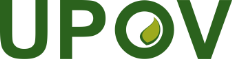 EInternational Union for the Protection of New Varieties of PlantsEnlarged Editorial CommitteeGeneva, March 26 and 27, 2019TC-EDC/Mar19/7Original:  EnglishDate:  February 1, 2019
English
français
Deutsch
españolExample Varieties
Exemples
Beispielssorten
Variedades ejemplo
Note/
Nota18.

(+)VGResistance to Peronospora farinosa f. sp. spinaciae (Pfs)Résistance à Peronospora farinosa f. sp. spinaciae (Pfs)Resistenz gegen Peronospora farinosa f. sp. spinaciae (Pfs)Resistencia a Peronospora 
farinosa f. sp. spinaciae (Pfs)[18.1 to 18.10 ][18.1 à 18.10 ][18.1 bis 18.10 ][18.1 a 18.10 ]-----------------------------------------------------------------------------------------------------------------------------------------------18.11Race Pfs: 12Race Pfs: 12Pathotyp Pfs: 12Raza Pfs: 12QLabsentabsentefehlendausenteBoeing, Campania1presentprésentevorhandenpresenteFinch, Pigeon, Red Kitten, Zebu9-----------------------------------------------------------------------------------------------------------------------------------------------18.12Race Pfs: 13Race Pfs: 13Pathotyp Pfs: 13Raza Pfs: 13QLabsentabsentefehlendausenteCampania1presentprésentevorhandenpresenteBoeing, Lion9-----------------------------------------------------------------------------------------------------------------------------------------------18.13Race Pfs: 14Race Pfs: 14Pathotyp Pfs: 14Raza Pfs: 14QLabsentabsentefehlendausenteCampania, Pigeon 1presentprésentevorhandenpresenteCaliflay, Lion9-----------------------------------------------------------------------------------------------------------------------------------------------18.14Race Pfs: 15Race Pfs: 15Pathotyp Pfs: 15Raza Pfs: 15QLabsentabsentefehlendausenteCaladonia1presentprésentevorhandenpresentePigeon9-----------------------------------------------------------------------------------------------------------------------------------------------18.15Race Pfs: 16Race Pfs: 16Pathotyp Pfs: 16Raza Pfs: 16QLabsentabsentefehlendausenteMeerkat 1presentprésentevorhandenpresenteCaladonia9-----------------------------------------------------------------------------------------------------------------------------------------------18.16Race Pfs: 17Race Pfs: 17Pathotyp Pfs: 17Raza Pfs: 17QLabsentabsentefehlendausentePigeon1presentprésentevorhandenpresenteHydrus9Differential varietyPfs: 1Pfs: 2Pfs: 3Pfs: 4Pfs: 5Pfs: 6Pfs: 7Pfs: 8Pfs: 10Pfs: 11Pfs: 12Pfs: 13Pfs: 14Pfs: 15Pfs: 16ViroflaySSSSSSSSSSSSSSSResistoflayRRSSSSSSSSSSSSSCaliflayRSRSRSSRSRRSRSRClermontRRRRSSSSSSSSSRSCampaniaRRRRRSRSSRS SSRRBoeingRRRRRRRSSRSRSRRLionRRRRRRRRSRRRRRRLazioRRRRRRRRRSSSSRSWhaleRRRRRRRRSRRSRSRPigeonRRRRRRRRRRRRSRSCaladoniaRRRRRRRRRRRRRSRMeerkatRRRRRRRRRRRRRRSRace  - Pfs:Race  - Pfs:Race  - Pfs:Race  - Pfs:Race  - Pfs:Race  - Pfs:Race  - Pfs:Race  - Pfs:Race  - Pfs:Race  - Pfs:Race  - Pfs:Race  - Pfs:Race  - Pfs:Race  - Pfs:Race  - Pfs:Race  - Pfs:Race  - Pfs:Differential variety/Near Isogenic Lines (NIL) 1234567810111213141516  17ViroflaySSSSSSSSSSSSSSSSNIL 5RRSSSSSSSSSSSSSSNIL 3RSRSRSSRSRRSRSRSNIL 4RRRRSSSSSSSSSRSSNIL 6RSRRRSRSSRS(R)SRRSNIL 1RRRRRRRSSRSRSRRSWhaleRRR(R)R(R)(R)R(R)RRSR(R)RSPigeonRRRRRRRRRRRRSRSSCaladoniaRRRRRRRRRRRRRSRSMeerkatRRRRRRRRRRRRRRS(R)HydrusRRRRRRRRRRRRRRRR